Нижний Тагил2020АлгоритмНазвание процедуры: проведение галоингаляционной терапии. Цель: лечения заболеваний дыхательной системы после обострения хронических и перенесенных острых заболеваний верхних и нижних дыхательных путей: фарингиты, тонзилиты, аденоидиты, гаймориты, раниты, бронхиты, астма, респираторные аллергозы и др.Область применения: Отделение реабилитации для детей и подростков с ограниченными возможностями, отделение дневного пребывания.Ответственность: Врач-специлист, или фельдшер, или медицинская сестра, или инструктор по лечебной физкультуре, или специалист по социальной работе, или инструктор по адаптивной физической культуре.Общие сведения: Приходя на рабочее место в первую очередь проверяются и включаются рубильники, проверяется целостность аппаратуры. 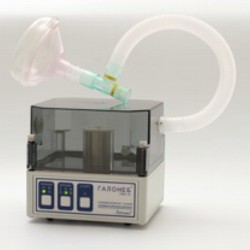 Оснащение: - стул- спирт- спец. одежда.- поваренная соль- процедурные часы (песочные часы) - аппарат «Галонеб Гиса 01»» (или аналог) (рис. 1)Основная часть процедуры:Алгоритм выполнения:Подготовить кабинет в соответствии с п. 5 данного документа.Надеть спец.одежду.Сходить за ребенком в группу, если ребенок находится в группе. Если ребенок посещает отделение дневного пребывания, дождаться, когда ребенка приведет законный представитель).Ознакомиться с назначениями врача.Засыпать в специальную чашу поваренную сольВключить аппарат (начнет работать компрессор, нагнетаться мощность)Усадить ребенка на стул рядом с аппаратомУстановить время ингаляции (5, 10, 15 минут)Установить на аппарате режимПрисоеденить к штуцеру гофрированную трубкуНадеть маску на ребенкаНажать кнопку старт.После окончания сеанса установить выключатель питания ингалятора в положение «0»Отвести ребенка в группу (или к законному представителю).Произвести чистку ингалятора от остатков соли.Произвести дезинфекцию маски, промыть водой, просушить.8. Область и способы проверки выполнения: проверка проводится путем проверки записей об услуге: - реабилитационные дневники – 1 раз в месяц;- журналы специалистов – 1 раз в месяц;Наблюдение заведующего отделением за качеством выполнения процедур – постоянно;По результатам проверки проверяющий заполняет журнал Контроля качества в соответствии с проверкамиНормативные ссылки:- Приказ Министерства социальной политики Свердловской области от 11.08.2015 № 482 «Об утверждении стандартов социальных услуг» со всеми изменениями и дополнениями.Распределение данного алгоритмаЭкземпляр					ДолжностьОригинал					Копия						Ответственные исполнители ознакомлены и обязуются исполнять:ГАУ «РЦ Дзержинского района города Нижний Тагил»ГАУ «РЦ Дзержинского района города Нижний Тагил»ГАУ «РЦ Дзержинского района города Нижний Тагил»ГАУ «РЦ Дзержинского района города Нижний Тагил»Наименование структурного подразделения:Название документа:Алгоритм проведения галоингаляционной терапииАлгоритм проведения галоингаляционной терапииАлгоритм проведения галоингаляционной терапииУтвержден: Дата утверждения:Разработчик:Должность ФИОподписьРазработчик:Заведующий ОРГулякина В.В.Разработчик:Согласовано:Согласовано:Дата согласования:Ответственный за исполнение:Врач-специлист, фельдшер, медицинская сестра, инструктор по лечебной физкультуре, специалист по социальной работе, инструктор по адаптивной физической культуре.Дата введения 
в действие:п/пФамилияПодписьДата